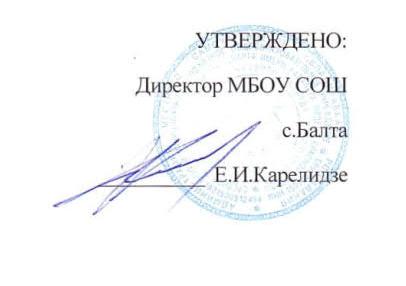 УЧЕБНЫЙ ПЛАН ВНЕУРОЧНОЙ ДЕЯТЕЛЬНОСТИМУНИЦИПАЛЬНОГО БЮДЖЕТНОГО ОБЩЕОБРАЗОВАТЕЛЬНОГО УЧРЕЖДЕНИЯ СРЕДНЕЙ ОБЩЕОБРАЗОВАТЕЛЬНОЙ ШКОЛЫ С. БАЛТА им. Э. ТИНИКАШВИЛИНА 2022-2023 УЧЕБНЫЙ ГОДПояснительная запискаПод внеурочной деятельностью следует понимать образовательную деятельность, направленную на достижение планируемых результатов освоения основных образовательных программ (предметных, метапредметных и личностных), осуществляемую в формах, отличных от урочной.Внеурочная деятельность организуется в соответствии со следующими нормативными документами и методическими рекомендациями:Приказ Минпросвещения России от 31.05.2021 № 287 «Об утверждении федерального государственного образовательного стандарта основного общего образования» (Зарегистрировано в Минюсте России 05.07.2021 № 64101);Письмо Министерства просвещения Российской Федерации от 05.07.2022г. №ТВ- 1290/03 «О направлении методических рекомендаций» (Информационно-методическое письмо об организации внеурочной деятельности в рамках реализации обновленных федеральных государственных образовательных стандартов начального общего и основного общего образования);Письмо Минпросвещения России от 17.06.2022 г. № 03-871 «Об организации занятий «Разговоры о важном»;Методические рекомендации по формированию функциональной грамотности обучающихся ;Санитарные правила СП 2.4.3648-20 «Санитарно-эпидемиологические требования к организациям воспитания и обучения, отдыха и оздоровления детей и молодежи», утвержденных постановлением Главного государственного санитарного врача Российской Федерации от 28.09.2020 № 28 (далее - СП 2.4.3648-20);Санитарные правила и нормы СанПиН 1.2.3685-21 «Гигиенические нормативы и требования к обеспечению безопасности и (или) безвредности для человека факторов среды обитания», утвержденных постановлением Главного государственного санитарного врача Российской Федерации от 28.01.2021 № 2 (далее - СанПиН 1.2.368521).План внеурочной деятельности образовательной организации является обязательной частью организационного раздела основной образовательной программы, а рабочие программы внеурочной деятельности являются обязательной частью содержательного раздела основной образовательной программы.В целях реализации плана внеурочной деятельности образовательной организацией может предусматриваться использование ресурсов других организаций (в том числе всетевой форме), включая организации дополнительного образования, профессиональные образовательные организации, образовательные организации высшего образования, научные организации, организации культуры, физкультурно-спортивные, детские общественные объединения и иные организации, обладающие необходимыми ресурсами.Формы внеурочной деятельности предусматривают активность и самостоятельность обучающихся, сочетают индивидуальную и групповую работы, обеспечивают гибкий режим занятий (продолжительность, последовательность), переменный состав обучающихся, проектную и исследовательскую деятельность, экскурсии, походы, деловые игры и пр.Допускается формирование учебных групп из обучающихся разных классов в пределах одного уровня образования.Новый ФГОС направления внеурочной деятельности не фиксирует, поэтому школа вправе определять их самостоятельно.Содержательное наполнение внеурочной деятельностиЧасы внеурочной деятельности используются на социальное, творческое, интеллектуальное, общекультурное, физическое, гражданско-патриотическое развитие обучающихся, создавая условия для их самореализации и осуществляя педагогическую поддержку в преодолении ими трудностей в обучении и социализации. Обязательным условием организации внеурочной деятельности является ее воспитательная направленность, соотнесенность с рабочей программой воспитания образовательной организации.С целью реализации принципа формирования единого образовательного пространства на всех уровнях образования часы внеурочной деятельности используются через реализацию модели плана с преобладанием учебно-познавательной деятельности, когда наибольшее внимание уделяется внеурочной деятельности по учебным предметам. Основными направлениями в содержательном наполнении являются формирование функциональной грамотности и профессиональная ориентация обучающихся.Планирование внеурочной деятельностиС целью обеспечения преемственности содержания образовательных программ начального общего, основного общего и среднего образования при формировании плана внеурочной деятельности образовательной организации предусмотрена часть, рекомендуемая для всех обучающихся:1 час в неделю - на информационно-просветительские занятия патриотической, нравственной и экологической направленности «Разговоры о важном» (понедельник, первый урок).Занятия по формированию функциональной грамотности обучающихся (в том числе финансовой	грамотности)	и	занятия,		направленные	на		удовлетворение профориентационных интересов и потребностей обучающихся (в том числе основы предпринимательства) включены в вариативную часть плана внеурочной деятельности в часы, отведенные на занятия, связанные с реализацией особых интеллектуальных и социокультурных потребностей обучающихся (в том числе для сопровождения изучения отдельных учебных предметов на углубленном уровне, проектно-исследовательской деятельности)		согласно	содержательному	наполнению	модуля	плана	внеурочной деятельности «Преобладание учебно-познавательной деятельности» через метапредметные кружки.1 час отведен на занятия, направленные на удовлетворение интересов и потребностей обучающихся в творческом и физическом развитии (в том числе организация занятий в школьных театрах, школьных музеях, школьных спортивных клубах).Основное содержание рекомендуемых занятий внеурочной деятельности отражено в таблице:Цель внеурочной деятельности - создание условий, обеспечивающих достижение учащимися необходимого для жизни в обществе социального опыта и формирования у обучающихся принимаемой обществом системы ценностей, создание условий для многогранного развития и социализации каждого обучающегося во внеурочное время, создание воспитывающей среды, обеспечивающей активизацию социальных, интеллектуальных интересов обучающихся, развитие здоровой, творчески растущей личности, с сформированной гражданской ответственностью и правовым самосознанием, способной на социально значимую практическую деятельность.Ведущими идеями плана внеурочной деятельности являются:создание условий для достижения обучающимися уровня образованности, соответствующего их личностному потенциалу;ориентация на достижение учениками социальной зрелости;удовлетворение образовательных потребностей учащихся и их родителей. При этом решаются следующие основные педагогические задачи:включение учащихся в разностороннюю деятельность;формирование навыков позитивного коммуникативного общения;развитие навыков организации и осуществления сотрудничества с педагогами, сверстниками, родителями, старшими детьми в решении общих проблем;воспитание	трудолюбия,	способности	к	преодолению	трудностей, целеустремленности и настойчивости в достижении результата;развитие позитивного отношения к базовым общественным ценностям (человек, семья, Отечество, природа, мир, знания, труд, культура);формирование стремления к здоровому образу жизни;подготовка	учащихся	к	активной	и	полноценной	жизнедеятельности	в современном мире.Ожидаемые результатыЛичностные:готовность и способность к саморазвитию;сформированность мотивации к познанию, ценностно-смысловые установки, отражающие индивидуально-личностные позиции, социальные компетенции личностных качеств;сформированность основ гражданской идентичности.Предметные:получение нового знания и опыта его применения.Метапредметные:освоение универсальных учебных действий;овладение ключевыми компетенциями.Воспитательный результат внеурочной деятельности - непосредственное духовно- нравственное приобретение обучающегося благодаря его участию в том или ином виде деятельности.Воспитательный эффект внеурочной деятельности - влияние (последствие) того или иного духовно-нравственного приобретения на процесс развития личности обучающегося.Все виды внеурочной деятельности учащихся ориентированы на воспитательные результаты.Внеурочная деятельность способствует тому, что школьник самостоятельно действует в общественной жизни, может приобрести опыт исследовательской деятельности; опыт публичного выступления; опыт самообслуживания, самоорганизации и организации совместной деятельности с другими детьми.Промежуточная аттестация обучающихсяПромежуточная аттестация обучающихся, осваивающих программы внеурочной деятельности, как правило, не проводится. Учет результатов внеурочной деятельности осуществляется преподавателем в электронном журнале.Результаты могут быть учтены в форме защиты проектной работы, выполнения норматива, выполнения индивидуальной или коллективной работы, отчета о выполненной работе и т.п., в соответствии с рабочей программой учителя и с учетом особенностей реализуемой программы.Текущий контроль за посещением обучающимися занятий внеурочной деятельности в школе и учет занятости обучающихся осуществляется классным руководителем и преподавателем, ведущим курс.Формы внеурочной деятельностиВнеурочная деятельность может быть организована в следующих формах:экскурсии, посещения музеев, театров, кинотеатровдеятельность ученических сообществ,клубы по интересам,-встречи,профессиональные пробы, ролевые игры,реализация проектов,кружки,походы и т.п.Режим внеурочной деятельностиВ соответствии с санитарно-эпидемиологическими правилами и нормативами организован перерыв между последним уроком и началом занятий внеурочной деятельности. Продолжительность занятий внеурочной деятельности составляет 40 минут. Перерыв между занятиями внеурочной деятельности 10 минут.Для обучающихся, посещающих занятия в организациях дополнительного образования (спортивных школах, музыкальных школах и др. организациях) количество часов внеурочной деятельности может быть сокращено.Расписание внеурочных занятий составляется отдельно от расписания уроков. Занятия внеурочной деятельности (3 часа) реализуются за счет бюджетного финансирования.Сетка плана внеурочной деятельности 2022-2023 уч. годМодель плана внеурочной деятельностиСодержательное наполнениеПреобладание учебно- познавательной деятельностизанятия обучающихся по углубленному изучению отдельных учебных предметов;занятия обучающихся по формированию функциональной грамотности;занятия обучающихся с педагогами, сопровождающими проектно-исследовательскую деятельность;профориентационные занятия обучающихся.Направление внеурочной деятельностиКоличество часов в неделюОсновное содержание занятийЧасть, рекомендуемая для всех обучающихсяЧасть, рекомендуемая для всех обучающихсяЧасть, рекомендуемая для всех обучающихсяИнформационно-1Основная цель: развитие ценностного отношения обучающихся к своей Родине - России, населяющим ее людям, ее уникальной истории, богатой природе и великой культуре.Основная	задача: формирование соответствующей	внутренней позиции личности школьника, необходимой ему для конструктивного и ответственного поведения в обществе.Основные темы			занятий связаны с важнейшими аспектами жизни человека в современной	России: знанием родной истории	и		пониманием сложностей современного мира, техническим прогрессом и сохранением природы, ориентацией в мировой художественнойкультуре и повседневной	культуре поведения, доброжелательным		отношением к окружающим и ответственнымотношением к собственным поступкампросветительские занятияОсновная цель: развитие ценностного отношения обучающихся к своей Родине - России, населяющим ее людям, ее уникальной истории, богатой природе и великой культуре.Основная	задача: формирование соответствующей	внутренней позиции личности школьника, необходимой ему для конструктивного и ответственного поведения в обществе.Основные темы			занятий связаны с важнейшими аспектами жизни человека в современной	России: знанием родной истории	и		пониманием сложностей современного мира, техническим прогрессом и сохранением природы, ориентацией в мировой художественнойкультуре и повседневной	культуре поведения, доброжелательным		отношением к окружающим и ответственнымотношением к собственным поступкампатриотической,Основная цель: развитие ценностного отношения обучающихся к своей Родине - России, населяющим ее людям, ее уникальной истории, богатой природе и великой культуре.Основная	задача: формирование соответствующей	внутренней позиции личности школьника, необходимой ему для конструктивного и ответственного поведения в обществе.Основные темы			занятий связаны с важнейшими аспектами жизни человека в современной	России: знанием родной истории	и		пониманием сложностей современного мира, техническим прогрессом и сохранением природы, ориентацией в мировой художественнойкультуре и повседневной	культуре поведения, доброжелательным		отношением к окружающим и ответственнымотношением к собственным поступкамнравственной иОсновная цель: развитие ценностного отношения обучающихся к своей Родине - России, населяющим ее людям, ее уникальной истории, богатой природе и великой культуре.Основная	задача: формирование соответствующей	внутренней позиции личности школьника, необходимой ему для конструктивного и ответственного поведения в обществе.Основные темы			занятий связаны с важнейшими аспектами жизни человека в современной	России: знанием родной истории	и		пониманием сложностей современного мира, техническим прогрессом и сохранением природы, ориентацией в мировой художественнойкультуре и повседневной	культуре поведения, доброжелательным		отношением к окружающим и ответственнымотношением к собственным поступкамэкологическойОсновная цель: развитие ценностного отношения обучающихся к своей Родине - России, населяющим ее людям, ее уникальной истории, богатой природе и великой культуре.Основная	задача: формирование соответствующей	внутренней позиции личности школьника, необходимой ему для конструктивного и ответственного поведения в обществе.Основные темы			занятий связаны с важнейшими аспектами жизни человека в современной	России: знанием родной истории	и		пониманием сложностей современного мира, техническим прогрессом и сохранением природы, ориентацией в мировой художественнойкультуре и повседневной	культуре поведения, доброжелательным		отношением к окружающим и ответственнымотношением к собственным поступкамнаправленности «РазговорыОсновная цель: развитие ценностного отношения обучающихся к своей Родине - России, населяющим ее людям, ее уникальной истории, богатой природе и великой культуре.Основная	задача: формирование соответствующей	внутренней позиции личности школьника, необходимой ему для конструктивного и ответственного поведения в обществе.Основные темы			занятий связаны с важнейшими аспектами жизни человека в современной	России: знанием родной истории	и		пониманием сложностей современного мира, техническим прогрессом и сохранением природы, ориентацией в мировой художественнойкультуре и повседневной	культуре поведения, доброжелательным		отношением к окружающим и ответственнымотношением к собственным поступкамо важномОсновная цель: развитие ценностного отношения обучающихся к своей Родине - России, населяющим ее людям, ее уникальной истории, богатой природе и великой культуре.Основная	задача: формирование соответствующей	внутренней позиции личности школьника, необходимой ему для конструктивного и ответственного поведения в обществе.Основные темы			занятий связаны с важнейшими аспектами жизни человека в современной	России: знанием родной истории	и		пониманием сложностей современного мира, техническим прогрессом и сохранением природы, ориентацией в мировой художественнойкультуре и повседневной	культуре поведения, доброжелательным		отношением к окружающим и ответственнымотношением к собственным поступкамВариативная частьВариативная частьВариативная частьЗанятия, связанные сОсновная	цель:	интеллектуальное иреализацией особыхобщекультурное развитие обучающихся,интеллектуальных иудовлетворение	их	особыхсоциокультурныхпознавательных,	культурных,потребностей обучающихсяоздоровительных	потребностей	и2интересов.Основная	задача:	формированиеценностного отношения обучающихся кзнаниям,	как	залогу	их	собственногобудущего, и к культуре в целом, как кдуховному	богатству	общества,сохраняющему	национальнуюсамобытность народов России.Основные	направления	деятельности:занятия	по	дополнительному	илиуглубленному	изучению	учебныхпредметов или модулей; занятия в рамкахисследовательской	и	проектнойдеятельности;	занятия,	связанные	сосвоением		регионального компонента образования			или				особыми этнокультурными интересами участников образовательных						отношений; дополнительные занятия для школьников, испытывающих затруднения в освоении учебной	программы		или		трудности	в освоении языка обучения; специальные занятия		для		обучающихся	с ограниченными				возможностямиздоровья или испытывающими	затруднения	в социальной коммуникацииЗанятия по формированию функциональной грамотности обучающихсяОсновная цель:		развитиеспособности обучающихся	применятьприобретённыезнания, умения и навыки для решения задач в различных сферах жизнедеятельности, (обеспечение связи обучения с жизнью). Основная задача: формирование и развитие функциональной грамотности школьников: читательской,	математической, естественнонаучной,		финансовой, направленной на развитие креативного мышления и глобальных компетенций.Основные организационные формы: интегрированные курсы, метапредметные кружки или факультативы.Занятия, направленные на удовлетворение профориентационных интересов и потребностей обучающихсяОсновная цель: развитие ценностного отношения обучающихся к труду как основному	способу	достижения жизненного благополучия и ощущения уверенности в жизни.Основная	задача:	формирование готовности			школьников к	осознанному выборунаправления продолжения своего образования и будущей профессии, осознание важности получаемых в школе знаний для дальнейшей профессиональной и внепрофессиональной деятельности.Основные			организационные		формы: профориентационные		беседы,			деловые игры, квесты,					решение кейсов, изучение специализированных цифровых ресурсов,		профессиональные				пробы, моделирующие		профессиональную деятельность,		экскурсии,	посещение ярмарок	профессий и профориентационных парков.Основное содержание: знакомство с миром профессий и способами получения профессионального образования; создание условий	для	развития надпрофессиональных навыков (общения, работы в команде, поведения в конфликтной ситуации и т.п.); создание условий для познания обучающимся самого себя, своих мотивов, устремлений, склонностей как условий для формирования уверенности в себе, способности адекватно оценивать своисилы и возможности.Занятия, направленные на удовлетворение интересов и потребностей обучающихся в творческом и физическом развитии, помощь в самореализации, раскрытии и развитии способностей и талантов1Основная цель: удовлетворение интересов и потребностей обучающихся в творческом и физическом	развитии,	помощь в самореализации,   раскрытии   и		развитии способностей и талантов.Основные задачи: раскрытие творческихЗанятия, направленные на удовлетворение интересов и потребностей обучающихся в творческом и физическом развитии, помощь в самореализации, раскрытии и развитии способностей и талантовспособностей школьников, формирование у них чувства вкуса и умения ценить прекрасное, формирование ценностного отношения к культуре; физическое развитие обучающихся, привитие им любви к спорту и побуждение к здоровому образу жизни, воспитание силы воли, ответственности, формирование установок на защиту слабых; оздоровление школьников, привитие им любви к своему краю, его истории, культуре, природе, развитие их самостоятельности и ответственности, формирование навыков самообслуживающего труда.Основные      организационные       формы:Занятия, направленные на удовлетворение интересов и потребностей обучающихся в творческом и физическом развитии, помощь в самореализации, раскрытии и развитии способностей и талантовзанятия	школьников	в	различныхЗанятия, направленные на удовлетворение интересов и потребностей обучающихся в творческом и физическом развитии, помощь в самореализации, раскрытии и развитии способностей и талантовтворческих объединениях (музыкальных,Занятия, направленные на удовлетворение интересов и потребностей обучающихся в творческом и физическом развитии, помощь в самореализации, раскрытии и развитии способностей и талантовхоровых	или	танцевальных	студиях,Занятия, направленные на удовлетворение интересов и потребностей обучающихся в творческом и физическом развитии, помощь в самореализации, раскрытии и развитии способностей и талантовтеатральных	кружках	или	кружкахЗанятия, направленные на удовлетворение интересов и потребностей обучающихся в творческом и физическом развитии, помощь в самореализации, раскрытии и развитии способностей и талантовхудожественного	творчества,Занятия, направленные на удовлетворение интересов и потребностей обучающихся в творческом и физическом развитии, помощь в самореализации, раскрытии и развитии способностей и талантовжурналистских,	поэтических	илиЗанятия, направленные на удовлетворение интересов и потребностей обучающихся в творческом и физическом развитии, помощь в самореализации, раскрытии и развитии способностей и талантовписательских клубах и т.п.); занятия школьников в спортивных объединениях (секциях и клубах, организация спортивных турниров и соревнований); занятия школьников в объединениях туристско-краеведческой направленности(экскурсии, развитие школьных музеев)НаправленияНазванияФормы организацииКоличество часов в неделю/учебный годКоличество часов в неделю/учебный годКоличество часов в неделю/учебный годКоличество часов в неделю/учебный годНаправленияНазванияФормы организации1-йкласс2-йкласс3-йкласс4-йклассЧасть, рекомендуемая для всех обучающихсяЧасть, рекомендуемая для всех обучающихсяЧасть, рекомендуемая для всех обучающихсяЧасть, рекомендуемая для всех обучающихсяЧасть, рекомендуемая для всех обучающихсяЧасть, рекомендуемая для всех обучающихсяЧасть, рекомендуемая для всех обучающихсяИнформационно-просветительские занятия патриотической, нравственной и экологической направленности«Разговоры о важном»«Разговоры о важном»Классный час1/331/341/341/34Занятия по формированию функциональной грамотности обучающихся«Основы функциональной грамотности» Математическая грамотность.  Читательская грамотность.Дополнительное занятие1/331/341/341/34Занятия, направленные на удовлетворение профориентационных интересов и потребностей обучающихся«Шаг в профессию»»Час общения1/331/341/341/34Вариативная частьВариативная частьВариативная частьВариативная частьВариативная частьВариативная частьВариативная частьЗанятия, связанные с реализацией особых интеллектуальных и социокультурных потребностей обучающихся«Орлята России»Дополнительные занятия1/331/341/341/34Занятия, связанные с реализацией особых интеллектуальных и социокультурных потребностей обучающихсяЗанятия, связанные с реализацией особых интеллектуальных и социокультурных потребностей обучающихсяЗанятия, направленные на удовлетворение интересов и потребностей обучающихся в творческом и физическом развитии, помощь в самореализации, раскрытии и развитии способностей и талантов«Шахматы»Практикум------1/34Занятия, направленные на удовлетворение интересов и потребностей обучающихся в творческом и физическом развитии, помощь в самореализации, раскрытии и развитии способностей и талантов«Греко -римская борьба»Спортивное объединение1/341/341/341/34Итого за неделюИтого за неделюИтого за неделю5556Итого за учебный годИтого за учебный годИтого за учебный год165170170204Направления внеурочной деятельностиНазванияФормы организации внеурочной деятельностиКоличество часов в неделюКоличество часов в неделюКоличество часов в неделюКоличество часов в неделюКоличество часов в неделюКоличество часов в неделюКоличество часов в неделюНаправления внеурочной деятельностиНазванияФормы организации внеурочной деятельности5-й класс6-й класс7-й класс8-й класс9-й класс10класс11классИнформационно- просветительские занятия патриотической, нравственной и экологической направленности«Разговоры о важном»Классный час1/341/341/341/341/341/341/34Занятия по формированию функциональной грамотности обучающихся«Основы функциональной грамотности» Математическая грамотность.  Читательская грамотность. Естественно- научная грамотность.Дополнительное занятие1/341/341/341/341/341/341/34Занятия, направленные на удовлетворение профориентационных интересов и потребностей         обучающихся«Шаг в профессию»»Час общения1/341/341/341/341/341/341/34Вариативная частьВариативная частьВариативная частьВариативная частьВариативная частьВариативная частьВариативная частьВариативная частьВариативная частьВариативная частьЗанятия, связанные с реализацией особых интеллектуальных и социокультурных потребностей обучающихся (в том числе для сопровождения изучения отдельных учебных предметов на углубленном уровне, проектно-исследовательской деятельности, исторического просвещения).  «Юный инспектор дорожного движения»Кружок1/341/34Занятия, связанные с реализацией особых интеллектуальных и социокультурных потребностей обучающихся (в том числе для сопровождения изучения отдельных учебных предметов на углубленном уровне, проектно-исследовательской деятельности, исторического просвещения). «Юный друг пограничника»1/34Занятия, связанные с реализацией особых интеллектуальных и социокультурных потребностей обучающихся (в том числе для сопровождения изучения отдельных учебных предметов на углубленном уровне, проектно-исследовательской деятельности, исторического просвещения). «Добровольный пожарный отряд»1/34Занятия, связанные с реализацией особых интеллектуальных и социокультурных потребностей обучающихся (в том числе для сопровождения изучения отдельных учебных предметов на углубленном уровне, проектно-исследовательской деятельности, исторического просвещения). «Юнармия»1/34Занятия, направленные на удовлетворение интересов и потребностей обучающихся в творческом и физическом развитии, помощь в самореализации, раскрытии и развитии способностей и талантовШкольный спортивный клуб- ШСКСекция1/341/34Занятия, направленные на удовлетворение интересов и потребностей обучающихся в творческом и физическом развитии, помощь в самореализации, раскрытии и развитии способностей и талантов«Греко-римская борьба»Секция1/341/341/341/341/341/341/34Занятия, направленные на удовлетворение интересов и потребностей обучающихся в творческом и физическом развитии, помощь в самореализации, раскрытии и развитии способностей и талантовШкольный театрКружок1/341/341/341/34Занятия, направленные на удовлетворение социальных интересов и потребностей учащихся, на педагогическое сопровождение деятельности социально ориентированных ученических сообществ, детских общественных объединений, органов ученического самоуправления, на организацию совместно с учащимися комплекса мероприятий воспитательной направленностиРДДМ, «Движение первых»Детское общественное объединение1/341/341/341/341/341/34Занятия, направленные на удовлетворение социальных интересов и потребностей учащихся, на педагогическое сопровождение деятельности социально ориентированных ученических сообществ, детских общественных объединений, органов ученического самоуправления, на организацию совместно с учащимися комплекса мероприятий воспитательной направленности«Совет обучающихся»Детское общественное объединение1/341/341/34Итого за неделюИтого за неделюИтого за неделю6777777Итого за учебный год (34 недели)Итого за учебный год (34 недели)Итого за учебный год (34 недели)204238238238238238238